Nutrition Volunteering Experience ShopRite of Cherry Hill: June 2018 – August 2018     Volunteered with Dietitian on staff two days a week at ShopRite in Cherry Hill, NJ in the form of a Dietitian Internship/Shadow Program     Contact: Amanda Demarco, RD     a.demarco@aol.com                    267-424-1995Exton Elementary: Spring Semester 2019     Volunteered with three undergraduate peers to teach nutrition education to preschool children once a week before school.      Contact: Regina Subach, Ph.D, RD, Associate Professor     rsubach@wcupa.edu                   610-436-2762Leadership ExperiencesWCU Nutrition Department Newsletter Graduate Assistant Editor and Organizer Fall 2020 – Spring 2021*For Newsletters Click Here Social Chair of Phi Sigma Pi National Honor Fraternity at West Chester University Fall 2017Finance Chair of Phi Sigma Pi National Honor Fraternity at West Chester University Spring 2018Treasurer/ Executive Board Member of Sykes Union Advisory Board at West Chester University Fall 2018- Spring 2019 AWards/ Honor SocietiesWest Chester University Dean’s List                     Spring ’17, Fall ’18, Spring ’19                                                                                                                    Phi Sigma Pi National Honor Fraternity                                                 2016-2019                                                                                                                       Pi Delta Phi National French Honor Fraternity                                     2016-2019                                                                                                             National Honor Society                                                                            2014-2015                                                                                                               National French Honor Society                                                               2014-2015                                                                                                                        Tri-M Music Honor Society                                                                      2013-2015                                                                                                             Creative Writing Award                                                                                      2015Cullinary Experiences AbroudCooking class at Délicieusement Votre in Lyon, France – Spring 2016 https://www.delicieusementvotre.com/en/ Winery Tour at Brotte Chateauneuf- Du Pape in Luxembourg, France- Spring 2016 https://www.brotte.com/en/rhone-valley-wine-chateauneuf-du-pape-wine-tourism Wine Tasting at Collet Bovis in Nice France- Spring 2016Chocolate Factory Tour at Florian Confiserie & Chocolaterie in Nice, France- Spring 2016 https://www.confiserieflorian.co.uk/who-are-we Tour and Wine Tasting at Universita’ Di Scienza Gastronomiche in Pollenzo Italy – Spring 2016 https://www.unisg.it/corsi-iscrizioni/laurea-triennale/ Cheese Production Tour at Piedmont Farm (Slow Foods movement) in Cuneo Italy – Spring 2016Cooking class at Cooking Lisbon in Lisbon, Portugal – Spring 2018 http://cookinglisbon.com/ Jamon Ibérico Curing Process Demonstration and Tasting at El Jamon Hecho Arte in Badajoz Spain- Spring 2018Olive Oil Factory Tour and Tasting at Hacienda Guzman in Seville, Spain- Spring 2018 https://haciendaguzman.com/oleoturismo Cooking lecture and class at CETT: School of Tourism, Hospitality and Gastronomy Barcelona, Spain – Spring 2018 https://www.cett.es/en/Tour of Santa Caterina Market in Barcelona, Spain – Spring 2018  https://www.mercatdesantacaterina.com/en/ Chianti Wine Tasting at Tenuta Torciano Winery and Vineyard in San Gimignano, Tuscany, Italy – Summer 2018 https://www.torciano.com/en/ Amy wagner, MS, RD, LDn Registered Dietitian Nutritionist Amy wagner, MS, RD, LDn Registered Dietitian Nutritionist (856) 419-3921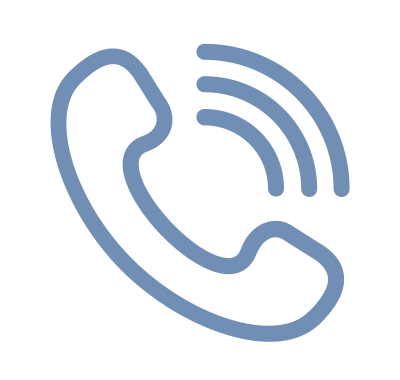  amywagnerrdn@outlook.com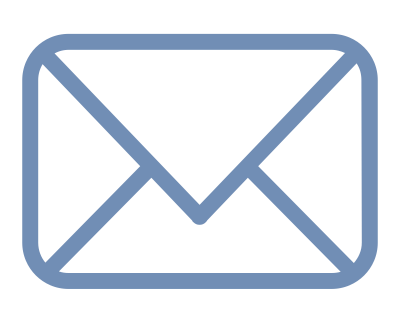   https://amywagnerwellness.weebly.com/ 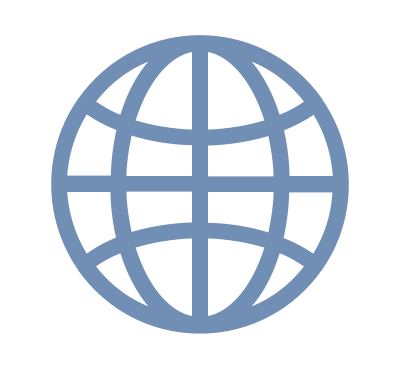  (856) 419-3921 amywagnerrdn@outlook.com  https://amywagnerwellness.weebly.com/  (856) 419-3921 amywagnerrdn@outlook.com  https://amywagnerwellness.weebly.com/ Certifications & CredentialsRegistered Dietitian Nutritionist, RD (RDN) – Commission on Dietetic Registration                        September 1, 2021 – August 31, 2022 * Registered since July 2020- annual renewal                                                                                      Licensed Dietitian Nutritionist, LDN – Pennsylvania Licensing System                                             April 5, 2021 – September 30, 2022 * Licensed since April 2021 – annual renewal                    Academy of Nutrition & Dietetics Member                                                                                        June 1, 2022 – May 31, 2023 * Member Since June 2019 – annual renewal                                 Serv Safe Certified                                                                                                                                      October 23, 2018 – October 23, 2023                                                                                                     Lifeguard/ First Aid/ CPR/ AED – American Red Cross Certified                                                     June 2013 – June 2019 * Recertified in 2015 & 2017Certifications & CredentialsRegistered Dietitian Nutritionist, RD (RDN) – Commission on Dietetic Registration                        September 1, 2021 – August 31, 2022 * Registered since July 2020- annual renewal                                                                                      Licensed Dietitian Nutritionist, LDN – Pennsylvania Licensing System                                             April 5, 2021 – September 30, 2022 * Licensed since April 2021 – annual renewal                    Academy of Nutrition & Dietetics Member                                                                                        June 1, 2022 – May 31, 2023 * Member Since June 2019 – annual renewal                                 Serv Safe Certified                                                                                                                                      October 23, 2018 – October 23, 2023                                                                                                     Lifeguard/ First Aid/ CPR/ AED – American Red Cross Certified                                                     June 2013 – June 2019 * Recertified in 2015 & 2017Certifications & CredentialsRegistered Dietitian Nutritionist, RD (RDN) – Commission on Dietetic Registration                        September 1, 2021 – August 31, 2022 * Registered since July 2020- annual renewal                                                                                      Licensed Dietitian Nutritionist, LDN – Pennsylvania Licensing System                                             April 5, 2021 – September 30, 2022 * Licensed since April 2021 – annual renewal                    Academy of Nutrition & Dietetics Member                                                                                        June 1, 2022 – May 31, 2023 * Member Since June 2019 – annual renewal                                 Serv Safe Certified                                                                                                                                      October 23, 2018 – October 23, 2023                                                                                                     Lifeguard/ First Aid/ CPR/ AED – American Red Cross Certified                                                     June 2013 – June 2019 * Recertified in 2015 & 2017Bachelor of Science2015-2019West Chester University, PA                         B.S. Nutrition & Dietetics          French Minor                                    GPA 3.682 Magna Cum Laude  Master of Science2019-2021West Chester University, PA          M.S. Community Nutrition             GPA 4.000Bachelor of Science2015-2019West Chester University, PA                         B.S. Nutrition & Dietetics          French Minor                                    GPA 3.682 Magna Cum Laude  Master of Science2019-2021West Chester University, PA          M.S. Community Nutrition             GPA 4.000Bachelor of Science2015-2019West Chester University, PA                         B.S. Nutrition & Dietetics          French Minor                                    GPA 3.682 Magna Cum Laude  Master of Science2019-2021West Chester University, PA          M.S. Community Nutrition             GPA 4.000CDR Accredited Dietetic InternshipMorrison Healthcare Dietetic InternshipSeptember 2019- April 2020Internship Director: Michelle Sagristano, MS, RDN                                                       michelle.sagristano@compass-usa.com                                              860-449-4281                                             Senior Internship Director: Karen Smith, MS, MBA, RD, LD, FAND                                                     ksmith@iammorrison.com                                                                     404-845-3322 Total Dietetic Internship Hours: 1,174 *CDR Modified COVID-19 RequirementsFoodservice Management: 333 hours     Johnson & Johnson Spring House, Pennsylvania     Contact: Claudia Gray, RD     Claudia.Gray@compass-usa.com        609-480-6081Long Term Care: 120 hours     Masonic Village Burlington, New Jersey     Contact: Jocelyn Nelligan, RD, LDN, CNM     jnelligan@unidine.com                         609-239-3831Community: 40 hours     Morrison Healthcare     Contact: Internship Director Michelle Sagristano                          * listed aboveClinical: 609 hours     Virtua Health Hospitals of South Jersey (Mt. Holly, Marlton & Voorhees)     Contact: Lindsay A. Smolinski MS, RD, Director of Nutrition     LSmolinski@virtua.org                          856-325-5630Outpatient: 12 hours     Morrison Healthcare     Contact: Internship Director Michelle Sagristano                          *listed above     Completed remotely due to COVID-19 Orientation/ Misc. hours: 60 hours     Morrison Healthcare      Contact: Contact: Internship Director Michelle Sagristano          *listed aboveCurrent & Previous EmploymentJefferson Health     October 2021 – Present     Clinical Dietitian, Per Diem     Contact: Rachel Schiavone, RD, LDN, Clinical Nutrition Manager     rachel.schiavone@jefferson.edu        215-908-2514     Contact: Lisa Dehaven, MS, RD, LDN, Clinical Nutrition Director     lisa.dehaven@jefferson.edu                215-503-2966Virtua Health      May 2021 – Present      Clinical Dietitian, Per Diem     Contact: Lindsay A. Smolinski MS, RD, Director of Nutrition     LSmolinski@virtua.org                         856-325-5630Inspira Health Network     June 2021 – November 2021     Clinical Dietitian, Per Diem     Contact: Jessica Cahill, RDN, LD, CSCS, Clinical Nutrition Manager     CahillJ@ihn.org                                       856-912-2295West Chester University Graduate School, West Chester, Pennsylvania     August 2020 – May 2021     Graduate Assistant for WCU Nutrition Department:      Social Media & Newsletter Editor     Supervisor: Amir Golmohamadi, Ph.D, RD, Associate Professor     agolmohamadi@wcupa.edu               610-436-2175Jefferson Health of Cherry Hill, New Jersey     June 2018 – July 2020     Per Diem Food Service Worker/ Hostess     Supervisor: Jessica Weaver, Food Service Lead      856-631-3170West Chester University Aquatics, West Chester, Pennsylvania     January 2017 – May 2019     Certified Lifeguard     Supervisor: Stephen Mazurek, Pool Manager/ Swim Team Coach     smazurek@wcupa.edu                        610-436-2947Pentagon Pools, New Jersey     June 2016 – August 2018     Certified Lifeguard     Supervisor: Robert Querubin, Pool Manager     rjqpool@hotmail.com                         609-685-4173Erlton Swim Club of Cherry Hill, New Jersey     June 2013 – August 2017     Certified Lifeguard     Supervisor: Amy Devine, Pool Manager     ajdshu@comcast.net                          215-370-6366CDR Accredited Dietetic InternshipMorrison Healthcare Dietetic InternshipSeptember 2019- April 2020Internship Director: Michelle Sagristano, MS, RDN                                                       michelle.sagristano@compass-usa.com                                              860-449-4281                                             Senior Internship Director: Karen Smith, MS, MBA, RD, LD, FAND                                                     ksmith@iammorrison.com                                                                     404-845-3322 Total Dietetic Internship Hours: 1,174 *CDR Modified COVID-19 RequirementsFoodservice Management: 333 hours     Johnson & Johnson Spring House, Pennsylvania     Contact: Claudia Gray, RD     Claudia.Gray@compass-usa.com        609-480-6081Long Term Care: 120 hours     Masonic Village Burlington, New Jersey     Contact: Jocelyn Nelligan, RD, LDN, CNM     jnelligan@unidine.com                         609-239-3831Community: 40 hours     Morrison Healthcare     Contact: Internship Director Michelle Sagristano                          * listed aboveClinical: 609 hours     Virtua Health Hospitals of South Jersey (Mt. Holly, Marlton & Voorhees)     Contact: Lindsay A. Smolinski MS, RD, Director of Nutrition     LSmolinski@virtua.org                          856-325-5630Outpatient: 12 hours     Morrison Healthcare     Contact: Internship Director Michelle Sagristano                          *listed above     Completed remotely due to COVID-19 Orientation/ Misc. hours: 60 hours     Morrison Healthcare      Contact: Contact: Internship Director Michelle Sagristano          *listed aboveCurrent & Previous EmploymentJefferson Health     October 2021 – Present     Clinical Dietitian, Per Diem     Contact: Rachel Schiavone, RD, LDN, Clinical Nutrition Manager     rachel.schiavone@jefferson.edu        215-908-2514     Contact: Lisa Dehaven, MS, RD, LDN, Clinical Nutrition Director     lisa.dehaven@jefferson.edu                215-503-2966Virtua Health      May 2021 – Present      Clinical Dietitian, Per Diem     Contact: Lindsay A. Smolinski MS, RD, Director of Nutrition     LSmolinski@virtua.org                         856-325-5630Inspira Health Network     June 2021 – November 2021     Clinical Dietitian, Per Diem     Contact: Jessica Cahill, RDN, LD, CSCS, Clinical Nutrition Manager     CahillJ@ihn.org                                       856-912-2295West Chester University Graduate School, West Chester, Pennsylvania     August 2020 – May 2021     Graduate Assistant for WCU Nutrition Department:      Social Media & Newsletter Editor     Supervisor: Amir Golmohamadi, Ph.D, RD, Associate Professor     agolmohamadi@wcupa.edu               610-436-2175Jefferson Health of Cherry Hill, New Jersey     June 2018 – July 2020     Per Diem Food Service Worker/ Hostess     Supervisor: Jessica Weaver, Food Service Lead      856-631-3170West Chester University Aquatics, West Chester, Pennsylvania     January 2017 – May 2019     Certified Lifeguard     Supervisor: Stephen Mazurek, Pool Manager/ Swim Team Coach     smazurek@wcupa.edu                        610-436-2947Pentagon Pools, New Jersey     June 2016 – August 2018     Certified Lifeguard     Supervisor: Robert Querubin, Pool Manager     rjqpool@hotmail.com                         609-685-4173Erlton Swim Club of Cherry Hill, New Jersey     June 2013 – August 2017     Certified Lifeguard     Supervisor: Amy Devine, Pool Manager     ajdshu@comcast.net                          215-370-6366CDR Accredited Dietetic InternshipMorrison Healthcare Dietetic InternshipSeptember 2019- April 2020Internship Director: Michelle Sagristano, MS, RDN                                                       michelle.sagristano@compass-usa.com                                              860-449-4281                                             Senior Internship Director: Karen Smith, MS, MBA, RD, LD, FAND                                                     ksmith@iammorrison.com                                                                     404-845-3322 Total Dietetic Internship Hours: 1,174 *CDR Modified COVID-19 RequirementsFoodservice Management: 333 hours     Johnson & Johnson Spring House, Pennsylvania     Contact: Claudia Gray, RD     Claudia.Gray@compass-usa.com        609-480-6081Long Term Care: 120 hours     Masonic Village Burlington, New Jersey     Contact: Jocelyn Nelligan, RD, LDN, CNM     jnelligan@unidine.com                         609-239-3831Community: 40 hours     Morrison Healthcare     Contact: Internship Director Michelle Sagristano                          * listed aboveClinical: 609 hours     Virtua Health Hospitals of South Jersey (Mt. Holly, Marlton & Voorhees)     Contact: Lindsay A. Smolinski MS, RD, Director of Nutrition     LSmolinski@virtua.org                          856-325-5630Outpatient: 12 hours     Morrison Healthcare     Contact: Internship Director Michelle Sagristano                          *listed above     Completed remotely due to COVID-19 Orientation/ Misc. hours: 60 hours     Morrison Healthcare      Contact: Contact: Internship Director Michelle Sagristano          *listed aboveCurrent & Previous EmploymentJefferson Health     October 2021 – Present     Clinical Dietitian, Per Diem     Contact: Rachel Schiavone, RD, LDN, Clinical Nutrition Manager     rachel.schiavone@jefferson.edu        215-908-2514     Contact: Lisa Dehaven, MS, RD, LDN, Clinical Nutrition Director     lisa.dehaven@jefferson.edu                215-503-2966Virtua Health      May 2021 – Present      Clinical Dietitian, Per Diem     Contact: Lindsay A. Smolinski MS, RD, Director of Nutrition     LSmolinski@virtua.org                         856-325-5630Inspira Health Network     June 2021 – November 2021     Clinical Dietitian, Per Diem     Contact: Jessica Cahill, RDN, LD, CSCS, Clinical Nutrition Manager     CahillJ@ihn.org                                       856-912-2295West Chester University Graduate School, West Chester, Pennsylvania     August 2020 – May 2021     Graduate Assistant for WCU Nutrition Department:      Social Media & Newsletter Editor     Supervisor: Amir Golmohamadi, Ph.D, RD, Associate Professor     agolmohamadi@wcupa.edu               610-436-2175Jefferson Health of Cherry Hill, New Jersey     June 2018 – July 2020     Per Diem Food Service Worker/ Hostess     Supervisor: Jessica Weaver, Food Service Lead      856-631-3170West Chester University Aquatics, West Chester, Pennsylvania     January 2017 – May 2019     Certified Lifeguard     Supervisor: Stephen Mazurek, Pool Manager/ Swim Team Coach     smazurek@wcupa.edu                        610-436-2947Pentagon Pools, New Jersey     June 2016 – August 2018     Certified Lifeguard     Supervisor: Robert Querubin, Pool Manager     rjqpool@hotmail.com                         609-685-4173Erlton Swim Club of Cherry Hill, New Jersey     June 2013 – August 2017     Certified Lifeguard     Supervisor: Amy Devine, Pool Manager     ajdshu@comcast.net                          215-370-6366ConferencesFNCE Food & Nutrition Conference and ExpoOctober 2019Philadelphia, PA *CPE credits not granted to Dietetic InternsInternational Conference on Nutrition in MedicineJuly 2017Washington D.C.*Granted CME credits for attending as a studentTechnical SkillsProficient in Adobe Spark Projects, Epic Software, Point Click Care Software, Cerner Software, ESHA Food Analysis Software, NDSR Food Processing Software, SPSS, Menu Works, assessing vital signs such as heart rate, blood pressure, and respiration rate and performing NFPA/ NFPE. Can also use body fat calibers to assess body mass percentages. Microsoft Word, Microsoft Excel, Microsoft PowerPoint, Google Forms, Social Media Platform Marketing, Zoom, Vimeo, Light Microscopy, Simple Staining, Bacterial Cultures, and Observational Skills. ConferencesFNCE Food & Nutrition Conference and ExpoOctober 2019Philadelphia, PA *CPE credits not granted to Dietetic InternsInternational Conference on Nutrition in MedicineJuly 2017Washington D.C.*Granted CME credits for attending as a studentTechnical SkillsProficient in Adobe Spark Projects, Epic Software, Point Click Care Software, Cerner Software, ESHA Food Analysis Software, NDSR Food Processing Software, SPSS, Menu Works, assessing vital signs such as heart rate, blood pressure, and respiration rate and performing NFPA/ NFPE. Can also use body fat calibers to assess body mass percentages. Microsoft Word, Microsoft Excel, Microsoft PowerPoint, Google Forms, Social Media Platform Marketing, Zoom, Vimeo, Light Microscopy, Simple Staining, Bacterial Cultures, and Observational Skills. ConferencesFNCE Food & Nutrition Conference and ExpoOctober 2019Philadelphia, PA *CPE credits not granted to Dietetic InternsInternational Conference on Nutrition in MedicineJuly 2017Washington D.C.*Granted CME credits for attending as a studentTechnical SkillsProficient in Adobe Spark Projects, Epic Software, Point Click Care Software, Cerner Software, ESHA Food Analysis Software, NDSR Food Processing Software, SPSS, Menu Works, assessing vital signs such as heart rate, blood pressure, and respiration rate and performing NFPA/ NFPE. Can also use body fat calibers to assess body mass percentages. Microsoft Word, Microsoft Excel, Microsoft PowerPoint, Google Forms, Social Media Platform Marketing, Zoom, Vimeo, Light Microscopy, Simple Staining, Bacterial Cultures, and Observational Skills. CDR Accredited Dietetic InternshipMorrison Healthcare Dietetic InternshipSeptember 2019- April 2020Internship Director: Michelle Sagristano, MS, RDN                                                       michelle.sagristano@compass-usa.com                                              860-449-4281                                             Senior Internship Director: Karen Smith, MS, MBA, RD, LD, FAND                                                     ksmith@iammorrison.com                                                                     404-845-3322 Total Dietetic Internship Hours: 1,174 *CDR Modified COVID-19 RequirementsFoodservice Management: 333 hours     Johnson & Johnson Spring House, Pennsylvania     Contact: Claudia Gray, RD     Claudia.Gray@compass-usa.com        609-480-6081Long Term Care: 120 hours     Masonic Village Burlington, New Jersey     Contact: Jocelyn Nelligan, RD, LDN, CNM     jnelligan@unidine.com                         609-239-3831Community: 40 hours     Morrison Healthcare     Contact: Internship Director Michelle Sagristano                          * listed aboveClinical: 609 hours     Virtua Health Hospitals of South Jersey (Mt. Holly, Marlton & Voorhees)     Contact: Lindsay A. Smolinski MS, RD, Director of Nutrition     LSmolinski@virtua.org                          856-325-5630Outpatient: 12 hours     Morrison Healthcare     Contact: Internship Director Michelle Sagristano                          *listed above     Completed remotely due to COVID-19 Orientation/ Misc. hours: 60 hours     Morrison Healthcare      Contact: Contact: Internship Director Michelle Sagristano          *listed aboveCurrent & Previous EmploymentJefferson Health     October 2021 – Present     Clinical Dietitian, Per Diem     Contact: Rachel Schiavone, RD, LDN, Clinical Nutrition Manager     rachel.schiavone@jefferson.edu        215-908-2514     Contact: Lisa Dehaven, MS, RD, LDN, Clinical Nutrition Director     lisa.dehaven@jefferson.edu                215-503-2966Virtua Health      May 2021 – Present      Clinical Dietitian, Per Diem     Contact: Lindsay A. Smolinski MS, RD, Director of Nutrition     LSmolinski@virtua.org                         856-325-5630Inspira Health Network     June 2021 – November 2021     Clinical Dietitian, Per Diem     Contact: Jessica Cahill, RDN, LD, CSCS, Clinical Nutrition Manager     CahillJ@ihn.org                                       856-912-2295West Chester University Graduate School, West Chester, Pennsylvania     August 2020 – May 2021     Graduate Assistant for WCU Nutrition Department:      Social Media & Newsletter Editor     Supervisor: Amir Golmohamadi, Ph.D, RD, Associate Professor     agolmohamadi@wcupa.edu               610-436-2175Jefferson Health of Cherry Hill, New Jersey     June 2018 – July 2020     Per Diem Food Service Worker/ Hostess     Supervisor: Jessica Weaver, Food Service Lead      856-631-3170West Chester University Aquatics, West Chester, Pennsylvania     January 2017 – May 2019     Certified Lifeguard     Supervisor: Stephen Mazurek, Pool Manager/ Swim Team Coach     smazurek@wcupa.edu                        610-436-2947Pentagon Pools, New Jersey     June 2016 – August 2018     Certified Lifeguard     Supervisor: Robert Querubin, Pool Manager     rjqpool@hotmail.com                         609-685-4173Erlton Swim Club of Cherry Hill, New Jersey     June 2013 – August 2017     Certified Lifeguard     Supervisor: Amy Devine, Pool Manager     ajdshu@comcast.net                          215-370-6366CDR Accredited Dietetic InternshipMorrison Healthcare Dietetic InternshipSeptember 2019- April 2020Internship Director: Michelle Sagristano, MS, RDN                                                       michelle.sagristano@compass-usa.com                                              860-449-4281                                             Senior Internship Director: Karen Smith, MS, MBA, RD, LD, FAND                                                     ksmith@iammorrison.com                                                                     404-845-3322 Total Dietetic Internship Hours: 1,174 *CDR Modified COVID-19 RequirementsFoodservice Management: 333 hours     Johnson & Johnson Spring House, Pennsylvania     Contact: Claudia Gray, RD     Claudia.Gray@compass-usa.com        609-480-6081Long Term Care: 120 hours     Masonic Village Burlington, New Jersey     Contact: Jocelyn Nelligan, RD, LDN, CNM     jnelligan@unidine.com                         609-239-3831Community: 40 hours     Morrison Healthcare     Contact: Internship Director Michelle Sagristano                          * listed aboveClinical: 609 hours     Virtua Health Hospitals of South Jersey (Mt. Holly, Marlton & Voorhees)     Contact: Lindsay A. Smolinski MS, RD, Director of Nutrition     LSmolinski@virtua.org                          856-325-5630Outpatient: 12 hours     Morrison Healthcare     Contact: Internship Director Michelle Sagristano                          *listed above     Completed remotely due to COVID-19 Orientation/ Misc. hours: 60 hours     Morrison Healthcare      Contact: Contact: Internship Director Michelle Sagristano          *listed aboveCurrent & Previous EmploymentJefferson Health     October 2021 – Present     Clinical Dietitian, Per Diem     Contact: Rachel Schiavone, RD, LDN, Clinical Nutrition Manager     rachel.schiavone@jefferson.edu        215-908-2514     Contact: Lisa Dehaven, MS, RD, LDN, Clinical Nutrition Director     lisa.dehaven@jefferson.edu                215-503-2966Virtua Health      May 2021 – Present      Clinical Dietitian, Per Diem     Contact: Lindsay A. Smolinski MS, RD, Director of Nutrition     LSmolinski@virtua.org                         856-325-5630Inspira Health Network     June 2021 – November 2021     Clinical Dietitian, Per Diem     Contact: Jessica Cahill, RDN, LD, CSCS, Clinical Nutrition Manager     CahillJ@ihn.org                                       856-912-2295West Chester University Graduate School, West Chester, Pennsylvania     August 2020 – May 2021     Graduate Assistant for WCU Nutrition Department:      Social Media & Newsletter Editor     Supervisor: Amir Golmohamadi, Ph.D, RD, Associate Professor     agolmohamadi@wcupa.edu               610-436-2175Jefferson Health of Cherry Hill, New Jersey     June 2018 – July 2020     Per Diem Food Service Worker/ Hostess     Supervisor: Jessica Weaver, Food Service Lead      856-631-3170West Chester University Aquatics, West Chester, Pennsylvania     January 2017 – May 2019     Certified Lifeguard     Supervisor: Stephen Mazurek, Pool Manager/ Swim Team Coach     smazurek@wcupa.edu                        610-436-2947Pentagon Pools, New Jersey     June 2016 – August 2018     Certified Lifeguard     Supervisor: Robert Querubin, Pool Manager     rjqpool@hotmail.com                         609-685-4173Erlton Swim Club of Cherry Hill, New Jersey     June 2013 – August 2017     Certified Lifeguard     Supervisor: Amy Devine, Pool Manager     ajdshu@comcast.net                          215-370-6366CDR Accredited Dietetic InternshipMorrison Healthcare Dietetic InternshipSeptember 2019- April 2020Internship Director: Michelle Sagristano, MS, RDN                                                       michelle.sagristano@compass-usa.com                                              860-449-4281                                             Senior Internship Director: Karen Smith, MS, MBA, RD, LD, FAND                                                     ksmith@iammorrison.com                                                                     404-845-3322 Total Dietetic Internship Hours: 1,174 *CDR Modified COVID-19 RequirementsFoodservice Management: 333 hours     Johnson & Johnson Spring House, Pennsylvania     Contact: Claudia Gray, RD     Claudia.Gray@compass-usa.com        609-480-6081Long Term Care: 120 hours     Masonic Village Burlington, New Jersey     Contact: Jocelyn Nelligan, RD, LDN, CNM     jnelligan@unidine.com                         609-239-3831Community: 40 hours     Morrison Healthcare     Contact: Internship Director Michelle Sagristano                          * listed aboveClinical: 609 hours     Virtua Health Hospitals of South Jersey (Mt. Holly, Marlton & Voorhees)     Contact: Lindsay A. Smolinski MS, RD, Director of Nutrition     LSmolinski@virtua.org                          856-325-5630Outpatient: 12 hours     Morrison Healthcare     Contact: Internship Director Michelle Sagristano                          *listed above     Completed remotely due to COVID-19 Orientation/ Misc. hours: 60 hours     Morrison Healthcare      Contact: Contact: Internship Director Michelle Sagristano          *listed aboveCurrent & Previous EmploymentJefferson Health     October 2021 – Present     Clinical Dietitian, Per Diem     Contact: Rachel Schiavone, RD, LDN, Clinical Nutrition Manager     rachel.schiavone@jefferson.edu        215-908-2514     Contact: Lisa Dehaven, MS, RD, LDN, Clinical Nutrition Director     lisa.dehaven@jefferson.edu                215-503-2966Virtua Health      May 2021 – Present      Clinical Dietitian, Per Diem     Contact: Lindsay A. Smolinski MS, RD, Director of Nutrition     LSmolinski@virtua.org                         856-325-5630Inspira Health Network     June 2021 – November 2021     Clinical Dietitian, Per Diem     Contact: Jessica Cahill, RDN, LD, CSCS, Clinical Nutrition Manager     CahillJ@ihn.org                                       856-912-2295West Chester University Graduate School, West Chester, Pennsylvania     August 2020 – May 2021     Graduate Assistant for WCU Nutrition Department:      Social Media & Newsletter Editor     Supervisor: Amir Golmohamadi, Ph.D, RD, Associate Professor     agolmohamadi@wcupa.edu               610-436-2175Jefferson Health of Cherry Hill, New Jersey     June 2018 – July 2020     Per Diem Food Service Worker/ Hostess     Supervisor: Jessica Weaver, Food Service Lead      856-631-3170West Chester University Aquatics, West Chester, Pennsylvania     January 2017 – May 2019     Certified Lifeguard     Supervisor: Stephen Mazurek, Pool Manager/ Swim Team Coach     smazurek@wcupa.edu                        610-436-2947Pentagon Pools, New Jersey     June 2016 – August 2018     Certified Lifeguard     Supervisor: Robert Querubin, Pool Manager     rjqpool@hotmail.com                         609-685-4173Erlton Swim Club of Cherry Hill, New Jersey     June 2013 – August 2017     Certified Lifeguard     Supervisor: Amy Devine, Pool Manager     ajdshu@comcast.net                          215-370-6366